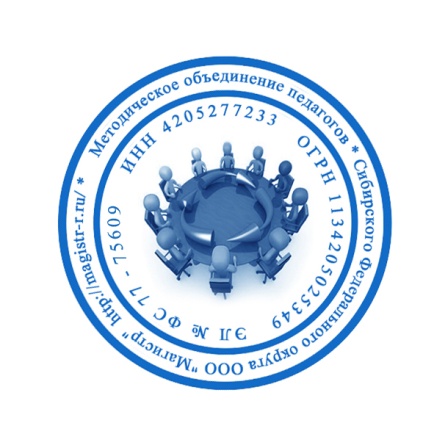 СМИ «Магистр»Серия ЭЛ № ФС 77 – 75609 от 19.04.2019г.(РОСКОМНАДЗОР, г. Москва)Председатель оргкомитета: Ирина Фёдоровна К.Тлф. 8-923-606-29-50Е-mail: metodmagistr@mail.ruОфициальный сайт: https://magistr-r.ru/Приказ №013 от 05.04.2020г.О назначении участников конкурса "Лэпбук. Применение в профессиональной деятельности"Уважаемые участники, если по каким – либо причинам вы не получили электронные свидетельства в установленный срок до 15.04.2020г. или почтовое извещение в период до 20.05.2020г., просьба обратиться для выяснения обстоятельств, отправки почтового номера, копий свидетельств и т.д. на эл. адрес: metodmagistr@mail.ru№Населенный пункт, область, город.УчастникСтепень/ результат1МАДОУ №95, г. ТомскАнтипова Янина Сергеевна, Лебзак Екатерина Вячеславовна12МАДОУ «Детский сад №81»Г. НовосибирскЧагова Ольга Васильевна13МОУ детский сад № 277, г. ВолгоградГараканидзе Светлана Ивановна, Кисель Елена Валентиновна,14МБДОУ ДС 67 «Умка», г. НижневартовскЕпихина Галина Анатольевна15МБДОУ ДС 67 «Умка», г. НижневартовскКаримова Танзиля Наилевна16МБДОУ № 120 «Аистенок»Г. ПензаКорягина  Наталья Васильевна17МБДОУ № 120 «Аистенок»Г. ПензаДорохова Елена Ивановна18МБДОУ детский сад №33 «Росинка» Кемеровская областьШац Оксана Сергеевна, Кудрявцева Анна Евгеньевна19МАДОУ № 95, г. ТомскУмарова Юлия Владимировна1